PRESTATION ESTHÉTIQUEou(*)PRODUIT COSMÉTIQUE(*) Le titre et la situation professionnelle doivent être adaptés. SUJET N°Vous tenez le rôle du client (ou de la cliente) pour le sujet ci-dessous. Demandez au/à la candidat(e) un conseil et un rendez-vous pour la situation suivante : Rappel des exigences de l’épreuve, pour le juryPrécisez au / à la candidat(e) dès sa présentation l’orientation professionnelle du pôle sur lequel il/elle est interrogé(e) (produit cométique ou prestation esthétique).Ne formuler qu’une seule objection. Exiger une proposition de vente additionnelle (produit ou prestation).Remettre au / à la candidat(e) le planning joint sur lequel il/elle doit placer un rendez-vous. 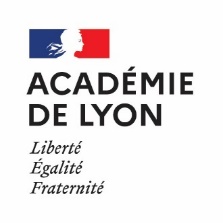 CAP ESTHÉTIQUE COSMÉTIQUE PARFUMERIE CCF - Épreuve EP3 : CONDUITE D’UN INSTITUT DE BEAUTE ET DE BIEN-ETRECAP ESTHÉTIQUE COSMÉTIQUE PARFUMERIE CCF - Épreuve EP3 : CONDUITE D’UN INSTITUT DE BEAUTE ET DE BIEN-ETRECAP ESTHÉTIQUE COSMÉTIQUE PARFUMERIE CCF - Épreuve EP3 : CONDUITE D’UN INSTITUT DE BEAUTE ET DE BIEN-ETRECentre de formation : Centre de formation : Centre de formation : Session 20…Sujet N° ..Elève  Nom :                                             Prénom :                                         Classe : Nom :                                             Prénom :                                         Classe : Nom :                                             Prénom :                                         Classe : Nom :                                             Prénom :                                         Classe : Nom : Prénom :Classe :SUJET N°PLANNINGRenseigner le planning suivant en fonction du sujet et des contraintes imposées par votre client(e)À l’issue de l’épreuve, vous remettrez ce document au jury.